ΣΥΛΛΟΓΟΣ ΕΚΠΑΙΔΕΥΤΙΚΩΝ Π. Ε.                    Μαρούσι  4 –  6 – 2018                                                                                                                    ΑΜΑΡΟΥΣΙΟΥ                                                   Αρ. Πρ.: 129Ταχ. Δ/νση: Κηφισίας 211                                            Τ. Κ. 15124 Μαρούσι                                      Τηλ.: 210 8020697                                                                              Πληροφ.: Πολυχρονιάδης Δ. (6945394406)                                                                  Email:syll2grafeio@gmail.com                                      	Δικτυακός τόπος: http//: www.syllogosekpaideutikonpeamarousisou.grΠρος: Π.Ε.Ε.Σ.Σ. Δ. Ο. Ε. Συλλόγους Εκπ/κών Π. Ε. ΑμαρουσίουΚοινοποίηση: Μέλη του Συλλόγου μαςΘέμα: « Σχετικά με την έκδοση επιστολή της ΠΕΕΣΣ προς την ΚΕΔΕ ή Ποιοι επιθυμούν την εκχώρηση θεσμικού ρόλου στην ΚΕΔΕ και τους Ο.Τ.Α. για ζητήματα εκπαιδευτικής πολιτικής; ». Με αφορμή την έκδοση από την Πανελλήνια Επιστημονική Ένωση Σχολικών Συμβούλων κειμένου – επιστολής που απευθύνεται  προς την ΚΕΔΕ όπου, ουσιαστικά, «παρακαλεί» τους Δημάρχους  για στήριξη και συμπαράσταση αναφορικά με την επερχόμενη ψήφιση του νέου νόμου που αφορά τις Νέες Υποστηρικτικές Δομές στην Εκπαίδευση και καταργεί τους Σχολικούς  Συμβούλους, το Δ. Σ. του Συλλόγου Εκπαιδευτικών Π. Ε. Αμαρουσίου καταθέτει τα ακόλουθα:  Μας κάνει ιδιαίτερη εντύπωση που η ΠΕΕΣΣ (μια επιστημονική υποτίθεται ένωση των σχολικών συμβούλων) απευθύνεται στην ΚΕΔΕ για θέματα εκπαιδευτικής πολιτικής και μάλιστα για ζητήματα που αφορούν κυρίως επιστημονικές, υποστηρικτικές και εκπαιδευτικές δομές, γεγονός που την αναγάγει (κατά την αντίληψη της ΠΕΕΣΣ πάντα) σε «θεσμικό» φορέα που πρέπει να παρεμβαίνει στα ζητήματα κεντρικής εκπαιδευτικής πολιτικής, παραβλέποντας προφανώς τις συνεδριακές θέσεις της ΚΕΔΕ για μεταφορά του δημόσιου σχολείου (νηπιαγωγείου αρχικά) στην τοπική αυτοδιοίκηση. Παραθέτουμε ένα χαρακτηριστικό απόσπασμα της επιστολής της ΠΕΕΣΣ προς την ΚΕΔΕ: «Απευθυνόμαστε σήμερα με αίσθημα ευθύνης σε όλες και όλους εσάς τις/τους Δημοτικούς άρχοντες των Δήμων ολόκληρης της Ελλάδας…» και «ΑΠΕΥΘΥΝΟΜΑΣΤΕ ΣΗΜΕΡΑ ΣΕ ΣΑΣ, τους τοπικούς άρχοντες της χώρας γιατί εσείς συμπυκνώνετε και εκφράζετε την αγωνία της κάθε τοπικής κοινωνίας αλλά και της κάθε οικογένειας μέσα σε αυτή, για την παροχή υπηρεσιών εκπαίδευσης υψηλού επιπέδου σε όλα τα ελληνόπουλα».Να θυμίσουμε στην ηγεσία της ΠΕΕΣΣ πως η νεοφιλελεύθερη ηγεσία της ΚΕΔΕ πολεμά την εφαρμογή της Δίχρονης Υποχρεωτικής Προσχολικής Αγωγής και Εκπαίδευσης. Διερωτόμαστε εύλογα, λοιπόν, η ΠΕΕΣΣ συμφωνεί με τις θέσεις της πλειοψηφίας της ΚΕΔΕ που είναι ενάντια στην εφαρμογή της  Δίχρονης Υποχρεωτικής Προσχολικής Αγωγής και Εκπαίδευσης; Συμφωνεί με την κεντρική θέση της πλειοψηφία της ΚΕΔΕ που ζητά να περάσουν στον δικό της έλεγχο όλες οι δομές της Προσχολικής Αγωγής και Εκπαίδευσης;Να θυμίσουμε ότι για την παροχή υπηρεσιών εκπαίδευσης δεν είναι αρμόδιοι οι Δήμοι, πόσο μάλλον οι Δήμαρχοι, αλλά μόνο το Υπουργείο Παιδείας! Τονίζουμε στην ηγεσία της ΠΕΕΣΣ ότι βαδίζει σε επικίνδυνα μονοπάτια που υπονομεύουν την παροχή Δημόσιας και Δωρεάν Εκπαίδευσης για όλα τα παιδιά με την εμπλοκή των Δήμων στην εκπαιδευτική διαδικασία. Να θυμίσουμε επιπλέον, στην ΠΕΕΣΣ, τη σιγή ιχθύος που τήρησε, καθώς και την αρνητική και αντισυναδελφική  στάση που κράτησε όταν ο Κλάδος αγωνιζόταν ενάντια στις απολύσεις, στην ποσοτική και τιμωρητική αξιολόγηση του Π. Δ. 152/2013. Ο εκπαιδευτικός κόσμος δεν ξεχνά όσους διακαώς επιθυμούσαν να αξιολογήσουν με «τιμωρητικά κριτήρια» τους εκπαιδευτικούς.Η ΠΕΕΣΣ, με εξαιρέσεις βέβαια μέσα στους σχολικούς συμβούλους, ήταν απούσα σε όλα τα μεγάλα ζητήματα που απασχόλησαν την εκπαιδευτική κοινότητα και τις τοπικές κοινωνίες όλα τα τελευταία χρόνια. Η μεγάλη απουσία τους βέβαια έγινε αισθητή στον πρόσφατο αγώνα που έδωσε η εκπαιδευτική κοινότητα για τη θεσμοθέτηση και την εφαρμογή της δίχρονης υποχρεωτικής φοίτησης των παιδιών 4 και 5 ετών στα Δημόσια Νηπιαγωγεία. Ήταν απόντες στον πόλεμο που εξαπέλυσαν ο πρόεδρος της ΚΕΔΕ, η ΚΕΔΕ, η ΠΟΕ-ΟΤΑ, ο ΠΑΣΒΥΝ και οι ιδιοκτήτες ιδιωτικών σχολείων και ιδιωτικών παιδικών σταθμών. Ούτε μία ανακοίνωση με επιστημονικά επιχειρήματα υπέρ της θεσμοθέτησης της Δίχρονης υποχρεωτικής προσχολικής αγωγής και εκπαίδευσης στα δημόσια Νηπιαγωγεία και της στήριξης των εκπαιδευτικών! Και σήμερα ζητούν «στήριξη» από τους πολέμιους της εκπαιδευτικής κοινότητας αξιώνοντας παράλληλα να τους δοθεί ο λόγος στα εκπαιδευτικά πράγματα, όπου δεν έχουν καμία απολύτως αρμοδιότητα. Κι όλα αυτά προκειμένου να μη χάσουν τις «θεσούλες» τους. Το Δ. Σ. του Συλλόγου Εκπ/κών Π. Ε. Αμαρουσίου αποδοκιμάζει έντονα την ενέργεια αυτή της ΠΕΕΣΣ και τονίζει, για άλλη μια φορά, ότι ο κλάδος δεν θα ανεχθεί ποτέ να περάσουν τα Δημόσια Νηπιαγωγεία και τα Δημόσια Δημοτικά Σχολεία στα χέρια των Ο. Τ. Α. και θα στραφεί ενάντια σε όποιους και όσους επιδιώκουν να εξασφαλίσουν ρόλο και λόγο οι Ο. Τ. Α. στα ζητήματα εκπαιδευτικής πολιτικής, όπως πρόσφατα έγινε με την απόφαση του Δ. Σ. της Δ. Ο. Ε. να προσκαλέσει την ΚΕΔΕ στο συνέδριο που διοργάνωσε η Δ. Ο. Ε. στη Θεσ/νίκη για τη Δίχρονη Υποχρεωτική Προσχολική Αγωγή & Εκπ/ση δίνοντας στην ΚΕΔΕ ρόλο θεσμικού συνομιλητή για ζητήματα εκπαιδευτικής πολιτικής, γεγονός που καταδικάσαμε ως Δ. Σ. του Σ. Ε. Π. Ε. Αμαρουσίου.  Καλούμε την ΠΕΕΣΣ να αποσύρει τη συγκεκριμένη επιστολή και να ζητήσει συγγνώμη από τον κλάδο των εκπαιδευτικών της Π. Ε., αν δεν επιθυμεί να διευρυνθεί ακόμα περισσότερο το αγεφύρωτο πλέον χάσμα, που με τις ενέργειες των σχολικών συμβούλων έχει δημιουργηθεί, μεταξύ των εκπαιδευτικών της Π. Ε. και των σχολικών συμβούλων. Καλούμε το Δ. Σ. της Δ. Ο. Ε. να προβεί σε απόφαση καταδίκης της συγκεκριμένης ενέργειας της Π.Ε.Ε.Σ.Σ.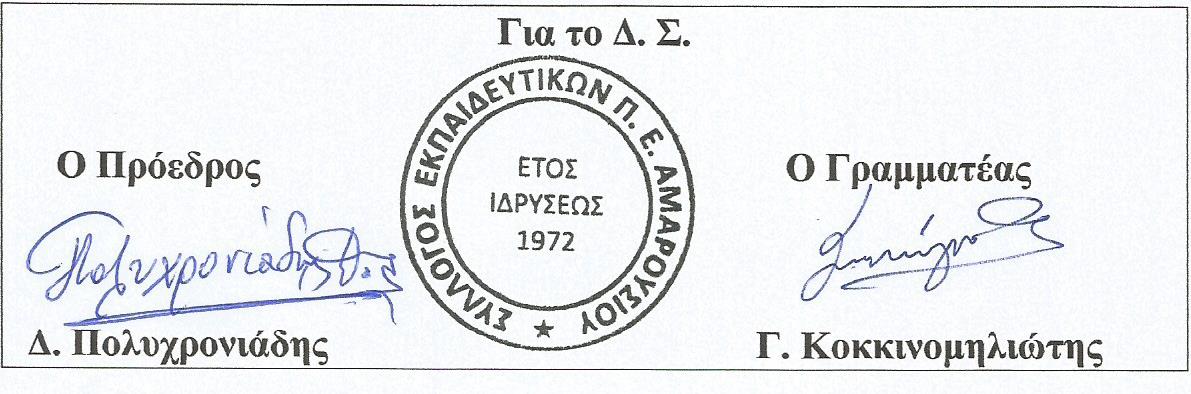 